«05» июня 2019 гИсх. № 214 -н        Заместителям главадминистраций городскихокругов и муниципальныхрайонов Ханты-Мансийскогоавтономного округа – Югры,курирующим вопросыорганизации отдыха иоздоровления детейУважаемые коллеги!	АУ «Региональный молодёжный центр» информирует о реализации  мероприятия «Проведение тематических смен в сезонных лагерях для школьников по передовым направлениям дискретной математики, информатики, цифровых технологий в рамках федерального проекта «Кадры для цифровой экономики» национальной программы «Цифровая экономика» в 2019 г. на базе АУ «Региональный молодёжный центр» (территория нового аэропорта) в формате палаточного лагеря, (официальное письмо от Депобразования и молодёжи Югры   будет направлено  по мере его подписания и регистрации).1 смена: 08 июля - 21 июля 2019 года: Профильная образовательная смена отдыха детей и молодежи Ханты-Мансийского автономного округа – Югры  “Мастерская технологий будущего” «Лаборатория новых создателей»,  2 смена: 24 июля - 06 августа 2019г: Международная профильная смена “Мастерская технологий будущего” Большие данные, дизайн, маркетинг, интернет всего.Продолжительность одной смены 14 дней (приложение №1).Квота от каждого муниципального образования в смену не менее 7 человек.           Согласно Приказа Минздрава России от 21.03.2014 N 125н (ред. от 13.04.2017) «Об утверждении национального календаря профилактических прививок и календаря профилактических прививок по эпидемическим показаниям», детям, прибывающим в лагерь необходимо при себе иметь:- медицинскую справку 079/У (приложение 2);- копию прививочного сертификата (обязательно прививка туляремии и клещевой энцефалит);- полис обязательного медицинского страхования.Все участники должны быть обеспечены спальниками, удобной одеждой и обувью по погоде: толстовку/свитшот, теплую куртку, шорты, майку, набор для личной гигиены, полотенце, сменную обувь, спортивную обувь, спортивную одежду, дождевик, репеллентами.Дополнительно сообщаем, что проживание и питание участников осуществляется за счет принимающей стороны, оплата проезда участников и сопровождающих до места проведения лагеря и обратно осуществляется за счет направляющей стороны.          Заявку просим Вас направить в срок до 21 июня 2019 года в автономное учреждение «Региональный молодёжный центр», на адрес электронной почты letohmao@mail.ru с темой «Палаточный лагерь смена №1 или №2»Директор		                                                                              А.Э ШишкинаПриложение №1.Наименование: Профильная образовательная смена отдыха детей и молодежи Ханты-Мансийского автономного округа – Югры  “Мастерская технологий будущего”«Лаборатория новых создателей»Наименование: Международная профильная смена “Мастерская технологий будущего”Большие данные, дизайн, маркетинг, интернет всегоПриложение №2.Приложение № 17
к приказу Министерства здравоохранения Российской Федерации
от 15 декабря . № 834нМЕДИЦИНСКАЯ СПРАВКАна ребенка, отъезжающего в санаторный оздоровительный лагерь1. Фамилия, имя, отчество ребенка  4. Место регистрации: субъект Российской Федерации  6. Перенесенные детские инфекционные заболевания  7. Проведенные профилактические прививки  8. Состояние здоровья:9. Физическое развитие  10. Физкультурная группа  11. Рекомендуемый режим  12. Фамилия, инициалы и подпись медицинского работникаМ.П.оборотная сторона ф. № 079/уЗаполняется врачом санаторного оздоровительного лагеря13. Состояние здоровья во время пребывания в санаторном оздоровительном лагере:14. Перенесенные заболевания  15. Контакт с инфекционными больными  Эффективность оздоровления в санаторном оздоровительном лагере16. Общее состояние в динамике  18. Динамометрия  19. Спирометрия  20. Фамилия, инициалы и подпись врача санаторного оздоровительного лагеря  Справка подлежит возврату в детскую поликлинику. Бланкер.руЗаявка ФИО (телефон) сопровождающего лицаДиректору АУ «Региональный молодежный центр» Шишкиной А.Э.                                                                       от ________________________________________                                                                       адрес: _____________________________________                                                                          ___________________________________________                                                     тел._____________________________                                  Место работы, должность:______________________________________________________________________________________ЗАЯВЛЕНИЕПрошу зачислить моего ребенка ___________________________________________________/_____________________________                          (указать фамилию, имя, отчество),                                (дата рождения)в круглосуточный палаточный лагерь на профильную смену № ________________________ дата проведения 08.07-21.07.2019/ 24.07-06.08.2019 г (нужное подчеркнуть)_______________            ___________________/_______________________________дата	                                         подпись	                   расшифровка	подписиДаю согласие на обработку персональных данных моих и моего ребенка в соответствии с Федеральным законом от 27.07.2006 № 152-ФЗ «О персональных данных». 	_______________            ___________________/_______________________________дата	                                          подпись	                     расшифровка	подписиС порядком и условиями организации отдыха и оздоровления детей ознакомлен(а)_______________            ___________________/_______________________________дата	                                            подпись	                     расшифровка	подписиДаю согласие на участие ребенка в спортивных, туристических и иных мероприятиях, в рамках утвержденной программы смены организации отдыха детей и их оздоровления. 	_______________            ___________________/_______________________________дата	                                             подпись	 расшифровка	подписиДаю информированное добровольное согласие в случае наличия угрозы жизни и здоровью ребенка на оказание медицинской помощи в неотложной и экстренной формах, в стационарных условиях, трансфузию (переливание) донорской крови и (или) ее компонентов, а также иную медицинскую помощь, необходимую для сохранения жизни и здоровья ребенка, включая доставление ребенка в медицинское учреждение и возвращение обратно._______________            ___________________/_______________________________дата	                                           подпись 	                расшифровка	подписиДаю согласие на участие ребенка в интервью, фото и видео съемке, на редактирование и использование фото-, видеозаписей в некоммерческих целях, включая печатную продукцию, размещение на официальном сайте органов местного самоуправления города Нефтеюганска, Департамента образования и молодёжной политики администрации города Нефтеюганска в сети Интернет и других средствах.	_______________            ___________________/_______________________________дата	                                                подпись	      расшифровка	 подписиИнформация к заявлению:Место учебы ребёнка  ________________,  класс	«	»Способ доставки ребенка в лагерь (нужное подчеркнуть): в составе организованной группы, самостоятельная доставка, другое	._______________            ___________________/_______________________________дата	                                             подпись	    расшифровка	 подписиОбязуюсь предоставить за 15 календарных дней до отправки ребенка в круглосуточный палаточный лагерь:- заявление с заполнением общих сведений о себе и ребенке (Ф.И.О., дата рождения, наименование муниципального образования автономного округа);- копии документов, удостоверяющих личности родителей (законных представителей) и ребенка (паспорт, свидетельство о рождении),- копия страхового медицинского полиса ребенка;- медицинскую справку по форме 079;-сертификат прививок;- справку о санитарно-эпидемиологическом окружении, выданную не ранее, чем за три дня до выезда в лагерь (привести с собой)_______________            ___________________/_______________________________дата	                                            подпись	              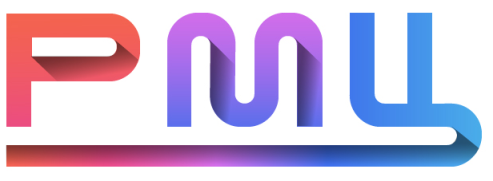 Автономное учреждениеХанты-Мансийского автономного округа – Югры«РЕГИОНАЛЬНЫЙ МОЛОДЕЖНЫЙ ЦЕНТР»(АУ «Региональный молодежный центр»)628007, г. Ханты-Мансийск, Ханты-Мансийский автономный округ–Югра (Тюменская область), ул. Мира 59Тел., факс. 8 (3467) 32-28-97. E-mail: auctvshmao@mail.ru, http://rmc-ugra.ru 628007, г. Ханты-Мансийск, Ханты-Мансийский автономный округ–Югра (Тюменская область), ул. Мира 59Тел., факс. 8 (3467) 32-28-97. E-mail: auctvshmao@mail.ru, http://rmc-ugra.ru 628007, г. Ханты-Мансийск, Ханты-Мансийский автономный округ–Югра (Тюменская область), ул. Мира 59Тел., факс. 8 (3467) 32-28-97. E-mail: auctvshmao@mail.ru, http://rmc-ugra.ru Сроки и место проведения  С 08 июля-21 июля 2019 года на базе автономного учреждения Ханты-Мансийского автономного округа – Югры «Региональный молодежный центр», г. Нефтеюганск  (территория аэропорта).Цели Создание саморазвивающейся системы формирования цифровых компетенций и профессиональных навыков новой экономической формации для детей и подростков Ханты-Мансийского автономного округа - Югры через вовлечение в модель социально-политических, экономических и межкультурных коммуникаций в условиях летнего лагеря. Задачи1.    Изучить потребность в профессиональных навыках  по тематике профильной смены внутри региона (Цифровая экономика и релевантные области знаний).2.    Разработать образовательную программу, с учетом потребностей детей и использования современных методов геймификации образовательных процессов.3.    Разработать брендирование (дизайн) программы с учётом федерального бренда (Кампус молодежных инноваций). 4.    Разработать и провести PR кампанию проекта, реализовать маркетинговый план программы по привлечению подростков и молодежи.5.    Подготовить (повысить уровень компетенций и квалификации) профессиональную экспертную и педагогическую команду для реализации программы, с учетом потребностей на всех уровнях воспитания и обучения.6.    Совместно с партнерами из реального сектора экономики в регионе, сформировать базу практических кейсов для реализации полученных знаний и компетенций.7.    Осуществить поиск зарубежных партнеров для привлечения участников из других стран.8.    Провести анализ практических продуктов и сервисов участников и произвести рефлексию полученного опыта участников и педагогов.9.    Сформировать команду региона из числа лучших участников для дальнейшего сопровождения и профессионального роста, участия в федеральных проектах направления (Международный кейс чемпионат).10. Осуществить мониторинг эффективности реализации программы, и с учетом полученных данных обновить содержание образовательных компонентов для следующего года.УчастникиМолодежь в возрасте от 14 до 18 лет, проживающая на территории Ханты-Мансийского автономного округа - Югры и стран-партнеров. Общее количество - 300 человекСодержание программы лагеряТехнология реализации программы подразумевает экспериментальный формат непрерывной межличностной и межгрупповой коммуникации, которая состоит из последовательных образовательный и культурных этапов  смены, которые представляют единый механизм, построенный по методу дизайн-мышления:-1-3 день Формирование эмпатии (исследование среды, исследование сообщества, исследование контента)-3-6 день Фокусировка  (Погружение, получение вводных, получение практических кейсов, знакомство с образовательным контентом модулей, выбор командного вектора и стратегии по практическим кейсам)-6-7 день Генерация идей (Работа с менторами, работа с экспертами, образовательная прокачка, поиск решений по практическому кейсу)-6-9 день Выбор идеи (определение формата, дизайна, юзабилити, платформы по практическому кейсу а запуск его реализации)-9-11 день Прототипирование (создание прототипа итогового творческого продукта по кейсу, подготовка итогового дизайна проекта, подготовка истории команды и ее представления широкому кругу экспертов)-11-13 день Тестирование (представление продукта/сервиса/услуги другим командах и экспертам из реального сектора экономики)-13-14 день Рефлексия полученного опыта и анализ повышения уровня компетенцийСроки и место проведения С 24 июля- 06 августа 2019 года на базе автономного учреждения Ханты-Мансийского автономного округа – Югры «Региональный молодежный центр», г. Нефтеюганск  (территория аэропорта).Цели Поддержка и развитие одаренных школьников Ханты-Мансийского автономного округа – Югры для формирования эффективных кадров цифровой экономики.Задачи1. Выявить и привлечь к участию в проекте талантливых школьников, проживающих на территории округа.2. Сформировать цифровые навыки и профессиональные компетенции участников.3. Разработать и апробировать пилотную модель образовательного кластера для развития компетенций цифровой экономики, которую в дальнейшем можно будет мультиплицировать и внедрять в других регионах РФ.4. Повысить уровень профессиональной компетентности молодых педагогов и сотрудников Кванториумов автономного округа.УчастникиМолодежь и подростки в возрасте от 14 до 18 лет. В рамках профильного набора на смену предполагается конкурсный отбор участников, где 50% профильных образовательных организаций (математика, информатика) и 50% лидеры детских и молодёжных проектных команд социальной, культурной, спортивной и туристической направленности. Общее количество - 300 человек Содержание программы лагеряОбразовательное пространство «Мастерской технологий будущего» будет создаваться совместными усилиями школьников, педагогов и тьюторов. Это уникальная игровая среда, в которой подросток получит прикладные знания в области «цифровизации» и сможет провести две недели в формате реальных бизнес-процессов.            В рамках «Мастерской технологий будущего» участники будут разделены на проектные группы, каждой из которых будет предложен определенный реальный кейс от бизнес-партнеров. Внутри группы каждый участник будет выполнять определенный функционал той профессии будущего, которую он(а) сам(а) выберет. К каждой проектной команде будут прикреплены тьюторы – представители бизнес-структур и преподаватели Кванториумов округа.            Помимо решения кейсов, участники будут посещать образовательные курсы, в рамках которых они также будут разрабатывать индивидуальные и групповые проекты (создание приложения или веб-сайта, разработка SMM-стратегии для реальной компании, использование элементов дизайн-мышления для разработки маркетинговой кампании и т.п.). Участники «Мастерской» будут иметь возможности представить результаты работы своих проектных групп на различных лагерных мероприятиях (фестивали идей, форумы, интеллектуальные вечеринки).            Большое внимание будет уделено также творческому развитию школьников: им будут предложены воркшопы и лаборатории по хореографии, театральному искусству, форум-театру, в рамках которых они будут учиться выражать сложные технологические концепции через язык искусства. Это представляется важной задачей, поскольку для современных подростков традиционное искусство не играет той роли, которую оно играло прежде. А сохранение гуманистического мышления в условиях стремительного развития технологий является одним из важнейших вызовов, которые стоят перед человечеством.Программа образовательных модулей по передовым направлениям дискретной математики, информатики и цифровых технологийНаименование медицинской организацииНаименование медицинской организацииКод формы по ОКУДКод учреждения по ОКПОКод учреждения по ОКПОМедицинская документацияМедицинская документацияМедицинская документацияАдресФорма № 079/уФорма № 079/уФорма № 079/уУтверждена приказом Минздрава РоссииУтверждена приказом Минздрава РоссииУтверждена приказом Минздрава Россииот 15 декабря . № 834нот 15 декабря . № 834нот 15 декабря . № 834н2. Пол1. Мужской2. Женский3. Дата рождения..районгороднаселенный пунктулицадомквартирател.5. № школыклассДиагноз:код по МКБ-10код по МКБ-10код по МКБ-10код по МКБ-10“”20года17. Масса тела: при поступлениипри отъезде“”20годаМуниципалитетМуниципалитетМуниципалитетМуниципалитетМуниципалитетМуниципалитет№п/пФИО участника (полностью)Дата рожденияУчебное заведениеНазвание тематической сменыКонтактные данные родителей1.2.